Siikalatvan kunta	 KUNTALISÄN MAKSATUSHAKEMUS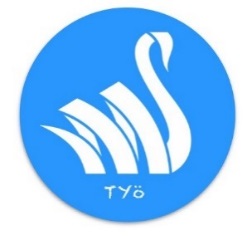 Paikka ja aika				Työnantajan allekirjoitus ja nimenselvennys_______________________________________________________________________________________Täytetään kunnassaMAKSUOSOITUSTyönantajan nimiY-tunnusTilinumero IBANOsoiteTyöntekijän nimiSiikalatva –lisän maksua haetaan ajalleLiitteet Todistus työsuhteen voimassaolosta ajalta, jolta lisää haetaanMaksun saajaMaksun saajaPankki ja tilinumeroPankki ja tilinumeroPankki ja tilinumeroAsiaselitysAsiaselitys€€MenokohtaSiikalatva –lisä ajaltaSiikalatva –lisä ajaltaTili: 4740/ 4750   Kp: 1563EräpäiväTiliöijäTiliöijäHyväksyjäHyväksyjä